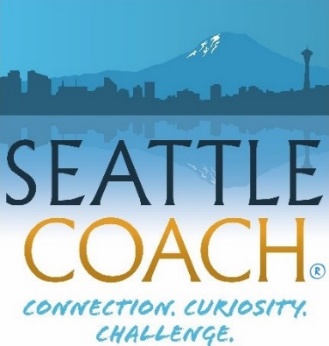 The SeattleCoach® Professional Training and Development CompanyCoaching for Leaders in Health Care: The AgreementYour Contact InfoYour name       	Mailing address       		City       	Zip       Best e-mail address        		Best phone number for calling/texting/leaving messages         	Today’s Date       	How did you hear about Coaching for Leaders in Health Care?      	If you’ve received a copy of this Agreement, a SeattleCoach Certified leader has invited you to join an upcoming Coaching for Leaders in Health Care Training Cohort. Please reflect on the following questions. Then, if you’re ready to join us, please send a copy of this Agreement to us at SeattleCoach.Your Life So FarAs faculty members, we hold a steady focus on two things: First on helping you learn to the skills and presence required in the craft of coaching, and second to help you to understand and refine how you will bring yourself, your gifts and strengths to your own version of being a coaching leader. What are the gifts and strengths and stories that have always been core to your identity? What are the gifts and strengths and stories that might be ready to emerge at this point in your life?What would you say have been your three greatest accomplishments to date?1.      2.      3.      If you’ve been accepted into this program, you are already a seasoned leader. What do you see as your existing “craft” or area of true mastery? Write a little about how you can imagine using that expertise or understanding as you build competency as a coaching leader.      What major transitions have you had in the past two years? (Entering or approaching a new decade, a new relationship, leaving a soul-sucking job, moving towards a better one, a new role, a new residence, a loss, change in children’s ages/stages, becoming an “elder” in your professional world, etc.)       In our experience, part of your development as a coaching leader is having or beginning to build a strong support system of people who know you and what you’re up to, and with whom you can share your progress.  Who are the people in your life who will be tracking with you as you develop your coaching skills and presence, and with whom you can share your insights and discoveries (managers, family members, friends, mentors, etc.)?       Potential and PossibilityWhat are some of the goals and outcomes you are beginning to envision as a coaching leader? Include any other aspirations you have.       Much of the richness of developing as a coaching leader, comes in finding a balance between reflecting and doing. For some of us, this is where our spirituality is a resource. Please write a little about how you take time to reflect on your life and work. How do you course correct? Metabolize what you’re learning?  How and when do you create an environment that is conducive to your learning? Ready to Join Us?	The PriorityIf you plan to join our upcoming Cohort, attendance is a top priority, mostly because the Cohort needs you. Can you reserve time to be present with us on the ten dates for our general sessions? Can you make time to collaborate with a small peer-coaching group to meet for an hour between general sessions? The CostThe total cost for our ten months together in $3100. You can send a check to the address below. Or you’ll find a payment link on this page. We are also able to invoice or to create a purchase order for your company.Finally Please check here if you are willing for us to place your name on our official SeattleCoach roster. We take pictures of the fun along the way to use in SeattleCoach web presence/communication.Please check here if using your image related to Coaching for Leaders is OK with you. And finally, click here to subscribe to Coachable! The SeattleCoach Substack. You’ll like it.Sign HereFilling in your name below indicates that you have read this and agree to it.The CFL Participant              			Date      That’s it! Please mail or e-mail a copy of this Agreement to us. And thanks for the thoughtfulness with which you’ve reviewed our questions. We’re excited to have you on board.To the Journey Then,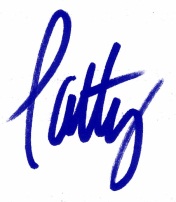 Patricia Burgin, MA, Master Certified CoachFounder, CEO, Supervisor, Co-CreatorSeattleCoach Offices: 2727 Fairview Ave East Suite F | Seattle, WA 98102 Phone/text: 206/41-COACH (206/412-6224) | Zoom | Bio | Follow SeattleCoach on LinkedInClick to Subscribe to “Coachable”